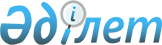 О присвоении наименования улицеРешение акима Мирного сельского округа Жамбылского района Северо-Казахстанской области от 8 декабря 2022 года № 25. Зарегистрировано в Министерстве юстиции Республики Казахстан 14 декабря 2022 года № 31112
      В соответствии с подпунктом 4) статьи 14 Закона Республики Казахстан "Об административно-территориальном устройстве Республики Казахстан", с учетом мнения населения села Петровка и на основании заключения областной ономастической комиссии от 1 марта 2022 года РЕШИЛ:
      1. Присвоить безымянной улице села Петровка Мирного сельского округа Жамбылского района Северо-Казахстанской области наименование Алексей Самсонов.
      2. Контроль за исполнением настоящего решения оставляю за собой.
      3. Настоящее решение вводится в действие по истечении десяти календарных дней после дня его первого официального опубликования.
					© 2012. РГП на ПХВ «Институт законодательства и правовой информации Республики Казахстан» Министерства юстиции Республики Казахстан
				
      Аким Мирного сельского округа

Р. Сыздыков
